ЗАБАЙКАЛЬСКИЙ КРАЙЗАКОНОБ ОСОБО ОХРАНЯЕМЫХ ПРИРОДНЫХ ТЕРРИТОРИЯХВ ЗАБАЙКАЛЬСКОМ КРАЕПринятЗаконодательным СобраниемЗабайкальского края17 февраля 2010 годаНастоящий Закон края регулирует отношения в области организации, охраны и использования особо охраняемых природных территорий в Забайкальском крае в целях прямого и превентивного сохранения уникальных и типичных природных комплексов и объектов, естественной среды обитания человека, изучения естественных процессов в биосфере и контроля за изменением ее состояния, экологического воспитания населения Забайкальского края и оптимизации природопользования в интересах настоящего и будущих поколений.(в ред. Закона Забайкальского края от 06.11.2014 N 1076-ЗЗК)Статья 1. Основные понятия, используемые в настоящем Законе краяВ целях настоящего Закона края используются следующие основные понятия:1) особо охраняемые природные территории регионального значения - участки земли, водной поверхности и воздушного пространства над ними, где располагаются природные комплексы и объекты, которые имеют особое природоохранное, научное, культурное, эстетическое, рекреационное и оздоровительное значение, которые изъяты решениями высших исполнительных органов государственной власти Забайкальского края, Читинской области, Агинского Бурятского автономного округа полностью или частично из хозяйственного использования и для которых установлен режим особой охраны;1.1) особо охраняемые природные территории местного значения - участки земли, водной поверхности и воздушного пространства над ними, где располагаются природные комплексы и объекты, которые имеют особое природоохранное, научное, культурное, эстетическое, рекреационное и оздоровительное значение, которые изъяты решениями органов местного самоуправления полностью или частично из хозяйственного использования и для которых установлен режим особой охраны;(п. 1.1 введен Законом Забайкальского края от 06.11.2014 N 1076-ЗЗК)2) режим особой охраны - система ограничений, устанавливаемых в границах особо охраняемых природных территорий регионального и местного значения, резервных территорий, охранных зон природных парков и памятников природы регионального значения, в отношении хозяйственной и иной деятельности;(п. 2 в ред. Закона Забайкальского края от 06.11.2014 N 1076-ЗЗК)3) охранные зоны природных парков и памятников природы регионального значения - прилегающие к природным паркам и памятникам природы регионального значения земельные участки и водные объекты, в границах которых устанавливаются ограничения их использования в целях предотвращения неблагоприятных антропогенных воздействий на природные парки и памятники природы регионального значения;(в ред. Законов Забайкальского края от 06.11.2014 N 1076-ЗЗК, от 02.12.2020 N 1865-ЗЗК)4) резервные территории - особо ценные с точки зрения сохранения биологического и ландшафтного разнообразия и средообразующих функций территории, которые предполагается отнести к особо охраняемым природным территориям регионального значения с последующим изъятием или ограничением на них хозяйственной деятельности.(в ред. Закона Забайкальского края от 20.07.2015 N 1197-ЗЗК)Статья 2. Принципы и цели организации, охраны и использования особо охраняемых природных территорий регионального и местного значения(в ред. Законов Забайкальского края от 06.11.2014 N 1076-ЗЗК, от 02.12.2020 N 1865-ЗЗК)1. Организация, охрана и использование особо охраняемых природных территорий регионального и местного значения осуществляются в соответствии со следующими принципами:(в ред. Законов Забайкальского края от 06.11.2014 N 1076-ЗЗК, от 02.12.2020 N 1865-ЗЗК)1) приоритет общенациональных и региональных интересов обеспечения экологической безопасности при решении вопросов организации, охраны, государственного экологического контроля (надзора) и использования особо охраняемых природных территорий регионального и местного значения;(в ред. Законов Забайкальского края от 06.11.2014 N 1076-ЗЗК, от 30.05.2023 N 2209-ЗЗК)2) недопустимость осуществления на особо охраняемых природных территориях регионального и местного значения хозяйственной деятельности, несовместимой с режимом особо охраняемых природных территорий, способной причинить вред охраняемым объектам;(в ред. Закона Забайкальского края от 06.11.2014 N 1076-ЗЗК)3) устойчивость особо охраняемых природных территорий как единой функционально связанной сети, поддерживающей экологический баланс Забайкальского края;4) привлечение граждан и организаций к решению задач по образованию и сохранению особо охраняемых природных территорий регионального и местного значения.(в ред. Закона Забайкальского края от 06.11.2014 N 1076-ЗЗК)2. Основными целями организации, охраны и использования особо охраняемых природных территорий регионального и местного значения являются:(в ред. Законов Забайкальского края от 06.11.2014 N 1076-ЗЗК, от 02.12.2020 N 1865-ЗЗК)1) сохранение экологического баланса и устойчивости природных экосистем на территории Забайкальского края;2) сохранение уникальных, типичных и эталонных природных комплексов, а также объектов и местностей, связанных с историей, культурой, религией народов Забайкальского края;3) охрана местообитаний редких и находящихся под угрозой исчезновения видов (подвидов и популяций) растений и животных;4) создание благоприятных условий для сохранения и увеличения численности ценных видов диких животных и обогащения ими смежных охотничьих угодий;5) поддержание санитарно-защитных функций земель специального назначения;6) восстановление разрушенных природных комплексов;7) изучение хода естественных природных процессов, биологического и ландшафтного разнообразия;8) сохранение естественной среды обитания человека;9) экологическое воспитание и образование населения;10) повышение инвестиционной привлекательности Забайкальского края;11) создание позитивного имиджа Забайкальского края внутри страны и на международном уровне.Статья 3. Категории особо охраняемых природных территорий регионального и местного значения(в ред. Закона Забайкальского края от 06.11.2014 N 1076-ЗЗК)1. С учетом особенностей режима особо охраняемых природных территорий регионального значения различаются следующие категории указанных территорий:1) природные парки;2) государственные природные заказники;3) памятники природы;4) дендрологические парки и ботанические сады;5) микрозаказники;6) учебно-научные стационары;7) охраняемые водные объекты;8) охраняемые зеленые зоны.2. С учетом особенностей режима особо охраняемых природных территорий местного значения различаются следующие категории указанных территорий:1) микрозаказники;2) охраняемые водные объекты;3) охраняемые зеленые зоны;4) лесопарковые зоны населенных пунктов.3. Особо охраняемые природные территории регионального значения находятся в ведении исполнительного органа Забайкальского края, уполномоченного Правительством Забайкальского края (далее - уполномоченный орган), а в случаях, предусмотренных статьей 28 Федерального закона от 14 марта 1995 года N 33-ФЗ "Об особо охраняемых природных территориях", также в ведении государственных научных организаций Забайкальского края и государственных образовательных организаций высшего образования Забайкальского края.(в ред. Закона Забайкальского края от 30.05.2023 N 2209-ЗЗК)Особо охраняемые природные территории местного значения находятся в ведении органов местного самоуправления и создаются ими на земельных участках, находящихся в собственности соответствующего муниципального образования.Статья 4. Утратила силу. - Закон Забайкальского края от 12.10.2015 N 1229-ЗЗК.Статья 5. Утратила силу. - Закон Забайкальского края от 06.11.2014 N 1076-ЗЗК.Статья 6. Утратила силу. - Закон Забайкальского края от 02.12.2020 N 1865-ЗЗК.Статья 7. Полномочия органов государственной власти Забайкальского края в области организации, охраны и использования особо охраняемых природных территорий регионального значения(в ред. Закона Забайкальского края от 06.11.2014 N 1076-ЗЗК)1. К полномочиям Губернатора Забайкальского края относятся:1) принятие решения об установлении, изменении, о прекращении существования охранных зон природных парков, памятников природы регионального значения;(п. 1 в ред. Закона Забайкальского края от 02.12.2020 N 1865-ЗЗК)2) утратил силу. - Закон Забайкальского края от 02.12.2020 N 1865-ЗЗК.2. К полномочиям Правительства Забайкальского края относятся:1) создание особо охраняемых природных территорий регионального значения в соответствии с требованиями, предусмотренными законодательством Российской Федерации;2) осуществление охраны территорий природных парков, государственных природных заказников и других особо охраняемых природных территорий регионального значения в порядке, предусмотренном нормативными правовыми актами Российской Федерации, а также нормативными правовыми актами Забайкальского края;3) принятие решений о резервировании земель, которые предполагается объявить землями особо охраняемых природных территорий, с последующим изъятием таких земель и об ограничении на них хозяйственной деятельности;(в ред. Закона Забайкальского края от 20.07.2015 N 1197-ЗЗК)4) утверждение положений об особо охраняемых природных территориях регионального значения в соответствии с требованиями, предусмотренными законодательством Российской Федерации;5) принятие решений об утверждении и изменении границ особо охраняемых природных территорий регионального значения;6) принятие решений об упразднении особо охраняемых природных территорий регионального значения;7) утверждение концепции развития системы особо охраняемых природных территорий в Забайкальском крае;(п. 7 в ред. Закона Забайкальского края от 12.10.2015 N 1229-ЗЗК)8) установление порядка осуществления уполномоченным органом на особо охраняемых природных территориях регионального значения государственного контроля (надзора) в области охраны и использования особо охраняемых природных территорий при осуществлении им регионального государственного экологического контроля (надзора) в соответствии с законодательством Российской Федерации об охране окружающей среды;(в ред. Закона Забайкальского края от 30.05.2023 N 2209-ЗЗК)9) иные полномочия, установленные законодательством Российской Федерации и Забайкальского края.3. Правительство Забайкальского края вправе возложить осуществление отдельных полномочий, указанных в части 2 настоящей статьи, на иные исполнительные органы Забайкальского края, если это не противоречит федеральным законам и законам Забайкальского края.(в ред. Закона Забайкальского края от 30.05.2023 N 2209-ЗЗК)Статья 7(1). Микрозаказники(введена Законом Забайкальского края от 06.11.2014 N 1076-ЗЗК)1. Микрозаказниками являются незначительные по площади территории (акватории), имеющие особо важное значение для функционирования отдельных природных группировок животных и особо ценных видов растений, сохранения и восстановления численности редких и исчезающих видов животных и растений с "точечным" характером распространения, а также сохранения особо ценных объектов геологического наследия и природно-культовых урочищ.Микрозаказниками могут быть объявлены места сезонной концентрации диких животных на ограниченных по площади участках, выполняющих важную роль в их жизненных циклах (уникальные тока глухарей, места миграций животных, места их размножения и иные места).2. Микрозаказники могут быть регионального или местного значения.3. На территории микрозаказника запрещается хозяйственная или иная деятельность, несовместимая с режимом особой охраны микрозаказника, включая все виды рубок леса, распашку земель, применение удобрений, химических и биологических средств борьбы с вредителями леса и сельского хозяйства, разведку и добычу полезных ископаемых, а также любые иные действия, ведущие к коренному изменению ландшафта территории или нанесению вреда охраняемым видам объектов животного и растительного мира.4. Задачи и особенности режима особой охраны конкретного микрозаказника регионального значения определяются положением о нем, утверждаемым Правительством Забайкальского края.5. Задачи и особенности режима особой охраны конкретного микрозаказника местного значения определяются положением о нем, утверждаемым органом местного самоуправления.Статья 7(2). Учебно-научные стационары(введена Законом Забайкальского края от 06.11.2014 N 1076-ЗЗК)1. Учебно-научными стационарами являются территории, используемые для долговременных научных исследований и экологического мониторинга природоохранными, научными и образовательными организациями.2. Учебно-научные стационары относятся к особо охраняемым природным территориям регионального значения и включаются в единую систему государственного экологического мониторинга (государственного мониторинга окружающей среды).3. Учебно-научные стационары могут размещаться в различных природных зонах, в том числе и в границах других особо охраняемых природных территорий регионального и местного значения в целях охвата всего многообразия экосистем Забайкальского края.4. Решения о создании учебно-научных стационаров принимаются Правительством Забайкальского края по ходатайству научных и образовательных организаций, а также с учетом требований, предусмотренных законодательством Российской Федерации.5. На территориях учебно-научных стационаров постоянно или временно запрещается или ограничивается любая деятельность, если она противоречит целям их создания или причиняет вред природным комплексам и объектам, составляющим предмет для долговременных научных исследований и экологического мониторинга.6. Задачи и особенности режима особой охраны территории конкретного учебно-научного стационара определяются положением о нем, утверждаемым Правительством Забайкальского края.Статья 7(3). Охраняемые водные объекты(введена Законом Забайкальского края от 06.11.2014 N 1076-ЗЗК)1. Охраняемыми водными объектами являются водные объекты или их части (истоки и участки русел рек, озера, пруды, минеральные источники, родники, болота, места нереста ценных видов рыб), имеющие особое средообразующее, природоохранное, научное, культурное, эстетическое, рекреационное и оздоровительное значение.2. Охраняемые водные объекты могут быть регионального или местного значения.3. На охраняемых водных объектах запрещается деятельность, которая может нанести ущерб охраняемым природным комплексам или условиям существования отдельных ценных видов и популяций растений и животных.4. Задачи и особенности режима особой охраны конкретного охраняемого водного объекта регионального значения определяются положением о нем, утверждаемым Правительством Забайкальского края.5. Задачи и особенности режима особой охраны конкретного охраняемого водного объекта местного значения определяются положением о нем, утверждаемым органом местного самоуправления.Статья 7(4). Охраняемые зеленые зоны(введена Законом Забайкальского края от 06.11.2014 N 1076-ЗЗК)1. Охраняемыми зелеными зонами являются территории, занятые лесами, лесопарками и другими зелеными насаждениями, расположенные за пределами границ населенных пунктов и выполняющие природоохранные, санитарно-гигиенические, физкультурно-оздоровительные, рекреационные функции.2. Охраняемые зеленые зоны могут быть регионального или местного значения.3. На территориях охраняемых зеленых зон устанавливается ограниченный режим природопользования и запрещается хозяйственная деятельность, отрицательно влияющая на выполнение ими природоохранных, санитарно-гигиенических, физкультурно-оздоровительных и рекреационных функций, в том числе:1) использование токсичных химических препаратов для охраны и защиты лесов, в том числе в научных целях;2) осуществление видов деятельности в сфере охотничьего хозяйства;3) разработка месторождений полезных ископаемых;4) ведение сельского хозяйства, за исключением сенокошения и пчеловодства, а также возведение изгородей в целях сенокошения и пчеловодства;5) размещение объектов капитального строительства, за исключением гидротехнических сооружений, линий связи, линий электропередачи, подземных трубопроводов.4. Задачи и особенности режима особой охраны конкретной охраняемой зеленой зоны регионального значения определяются положением о ней, утверждаемым Правительством Забайкальского края.5. Задачи и особенности режима особой охраны конкретной охраняемой зеленой зоны местного значения определяются положением о ней, утверждаемым органом местного самоуправления.Статья 7(5). Лесопарковые зоны населенных пунктов(введена Законом Забайкальского края от 06.11.2014 N 1076-ЗЗК)1. Лесопарковыми зонами населенных пунктов являются территории, расположенные в границах населенных пунктов, покрытые лесными насаждениями естественного либо культурного происхождения и выполняющие средозащитные, экологические, рекреационные и санитарно-гигиенические функции.2. Лесопарковые зоны населенных пунктов относятся к особо охраняемым природным территориям местного значения.3. На территориях лесопарковых зон населенных пунктов запрещается любая деятельность, причиняющая вред, ухудшающая состояние и затрудняющая охрану особо охраняемой природной территории, в том числе:1) все виды застройки, включая жилищные и хозяйственные постройки, не связанные с организацией деятельности и функционирования лесопарковых зон населенных пунктов;2) рубка лесных насаждений, за исключением вырубки погибших и поврежденных лесных насаждений;3) проезд и стоянка автотранспорта на не отведенных для этих целей местах;4) распашка земель, заготовка живицы, выпас сельскохозяйственных животных;5) размещение отходов производства и потребления;(п. 5 в ред. Закона Забайкальского края от 29.03.2016 N 1320-ЗЗК)6) устройство палаточных городков, туристических стоянок в не отведенных для этих целей местах.4. Задачи и особенности режима особой охраны конкретной лесопарковой зоны населенного пункта определяются положением о ней, утверждаемым органом местного самоуправления.Статья 8. Охрана особо охраняемых природных территорий регионального значения1. Охрана особо охраняемых природных территорий регионального значения осуществляется уполномоченным органом в порядке, предусмотренном настоящим Законом края и иными нормативными правовыми актами Забайкальского края.2. Уполномоченный орган на особо охраняемых природных территориях регионального значения осуществляет государственный контроль (надзор) в области охраны и использования особо охраняемых природных территорий при осуществлении им регионального государственного экологического контроля (надзора) в соответствии с законодательством Российской Федерации об охране окружающей среды в порядке, установленном Правительством Забайкальского края.(в ред. Законов Забайкальского края от 24.06.2015 N 1176-ЗЗК, от 30.05.2023 N 2209-ЗЗК)2(1). Государственный контроль (надзор) в области охраны и использования особо охраняемых природных территорий на особо охраняемых природных территориях регионального значения, управление которыми осуществляется государственными учреждениями Забайкальского края, осуществляется также должностными лицами указанных государственных учреждений, являющимися государственными инспекторами Забайкальского края в области охраны окружающей среды.(часть 2(1) введена Законом Забайкальского края от 24.06.2015 N 1176-ЗЗК; в ред. Закона Забайкальского края от 30.05.2023 N 2209-ЗЗК)2(2). Перечень должностных лиц уполномоченного органа, а также указанных в части 2(1) настоящей статьи государственных учреждений Забайкальского края, являющихся государственными инспекторами Забайкальского края в области охраны окружающей среды, определяется Правительством Забайкальского края.(часть 2(2) введена Законом Забайкальского края от 24.06.2015 N 1176-ЗЗК)3. Государственные инспектора Забайкальского края в области охраны окружающей среды осуществляют государственный контроль (надзор) в области охраны и использования особо охраняемых природных территорий в части соблюдения установленного режима или иных правил охраны и использования окружающей среды и природных ресурсов на особо охраняемых природных территориях регионального значения и в охранных зонах природных парков и памятников природы регионального значения.(в ред. Законов Забайкальского края от 06.11.2012 N 741-ЗЗК, от 06.11.2014 N 1076-ЗЗК, от 24.06.2015 N 1176-ЗЗК, от 30.05.2023 N 2209-ЗЗК)4 - 6. Утратили силу. - Закон Забайкальского края от 02.12.2020 N 1865-ЗЗК.7. Граждане, а также общественные объединения и некоммерческие организации, осуществляющие деятельность в области охраны окружающей среды, вправе оказывать содействие уполномоченному органу в осуществлении мероприятий по организации, охране и использованию особо охраняемых природных территорий регионального значения. При осуществлении этих мероприятий уполномоченный орган учитывает предложения граждан, а также общественных объединений и некоммерческих организаций, осуществляющих деятельность в области охраны окружающей среды.(часть 7 в ред. Закона Забайкальского края от 24.06.2015 N 1176-ЗЗК)Статья 9. Режим особой охраны особо охраняемых природных территорий регионального и местного значения(в ред. Закона Забайкальского края от 06.11.2014 N 1076-ЗЗК)1. Для категорий особо охраняемых природных территорий регионального и местного значения, для охранных зон природных парков и памятников природы регионального значения разрабатываются соответствующие положения в соответствии с требованиями, предусмотренными законодательством Российской Федерации.(часть 1 в ред. Закона Забайкальского края от 06.11.2014 N 1076-ЗЗК)2. Собственники, владельцы и пользователи земельных участков, расположенных в границах особо охраняемых природных территорий регионального и местного значения, обязаны соблюдать установленный на них режим особой охраны.(в ред. Закона Забайкальского края от 06.11.2014 N 1076-ЗЗК)3. Утратила силу. - Закон Забайкальского края от 06.11.2014 N 1076-ЗЗК.4. Границы особо охраняемых природных территорий регионального и местного значения, охранных зон природных парков и памятников природы регионального значения обозначаются на местности аншлагами, специальными информационными знаками, указываются на территориальных комплексных схемах, схемах землеустройства и районной планировки.(часть 4 в ред. Закона Забайкальского края от 06.11.2014 N 1076-ЗЗК)5. В границах особо охраняемых природных территорий регионального и местного значения с учетом их категорий, режимов особой охраны и целевых назначений могут устанавливаться различные функциональные зоны, сведения о которых указываются в положениях об особо охраняемых природных территориях регионального и местного значения.(часть 5 в ред. Закона Забайкальского края от 06.11.2014 N 1076-ЗЗК)6. Размещение объектов, обеспечивающих функционирование особо охраняемых природных территорий регионального и местного значения, осуществляется на специально выделенных участках, не включающих особо ценные экологические системы и объекты.(в ред. Закона Забайкальского края от 06.11.2014 N 1076-ЗЗК)7. На особо охраняемых природных территориях регионального и местного значения вводится запрет или ограничение (временное или постоянное) на осуществление хозяйственной и иной деятельности, не соответствующей целям организации особо охраняемых природных территорий регионального и местного значения.(в ред. Законов Забайкальского края от 06.11.2014 N 1076-ЗЗК, от 02.12.2020 N 1865-ЗЗК)Статья 10. Основания и порядок упразднения особо охраняемых природных территорий регионального и местного значения(в ред. Закона Забайкальского края от 06.11.2014 N 1076-ЗЗК)1. В случае, если природные комплексы и объекты, расположенные на особо охраняемых природных территориях регионального и местного значения, подверглись разрушению в результате обстоятельств непреодолимой силы, то указанные территории подлежат упразднению.(в ред. Закона Забайкальского края от 06.11.2014 N 1076-ЗЗК)2. Упразднение особо охраняемых природных территорий регионального и местного значения по другим основаниям не допускается.(в ред. Закона Забайкальского края от 06.11.2014 N 1076-ЗЗК)3. Решение об упразднении особо охраняемой природной территории регионального значения принимается Правительством Забайкальского края.Решение об упразднении особо охраняемых природных территорий местного значения принимается органом местного самоуправления.(абзац введен Законом Забайкальского края от 06.11.2014 N 1076-ЗЗК)4. Решение об упразднении особо охраняемой природной территории регионального значения принимается на основании материалов ее комплексного экологического обследования, содержащих соответствующее обоснование.Статья 11. Резервные территории Забайкальского края1. В целях создания новых и расширения существующих особо охраняемых природных территорий регионального значения осуществляется резервирование земель в установленном законодательством порядке.2. На резервных территориях ограничивается любая деятельность, противоречащая целям организации резервной территории.3. Режим особой охраны резервных территорий, возмещение ущерба природным комплексам и объектам определяются положением о резервной территории, утверждаемым Правительством Забайкальского края.4. Границы резервных территорий обозначаются специальными информационными знаками.Статья 12. Заключительные положения1. Со дня вступления в силу настоящего Закона края признать утратившей силу статью 19 Закона Забайкальского края от 26 сентября 2008 года N 46-ЗЗК "Об установлении отдельных полномочий высшего исполнительного органа государственной власти Забайкальского края" ("Забайкальский рабочий", 28 октября 2008 года, N 205).2. Настоящий Закон края вступает в силу через десять дней после дня его официального опубликования.Чита9 марта 2010 годаN 338-ЗЗК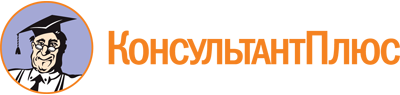 Закон Забайкальского края от 09.03.2010 N 338-ЗЗК
(ред. от 30.05.2023)
"Об особо охраняемых природных территориях в Забайкальском крае"
(принят Законодательным Собранием Забайкальского края 17.02.2010)Документ предоставлен КонсультантПлюс

www.consultant.ru

Дата сохранения: 21.06.2023
 9 марта 2010 годаN 338-ЗЗКСписок изменяющих документов(в ред. Законов Забайкальского краяот 06.11.2012 N 741-ЗЗК, от 06.11.2014 N 1076-ЗЗК,от 24.06.2015 N 1176-ЗЗК, от 20.07.2015 N 1197-ЗЗК,от 12.10.2015 N 1229-ЗЗК, от 29.03.2016 N 1320-ЗЗК,от 02.12.2020 N 1865-ЗЗК, от 30.05.2023 N 2209-ЗЗК)КонсультантПлюс: примечание.В официальном тексте документа, видимо, допущена опечатка: Закон Забайкальского края N 46-ЗЗК "Об установлении отдельных полномочий высшего исполнительного органа государственной власти Забайкальского края" имеет дату 16.10.2008, а не 26.09.2008.Председатель ЗаконодательногоСобрания Забайкальского краяА.П.РОМАНОВГубернаторЗабайкальского краяР.Ф.ГЕНИАТУЛИН